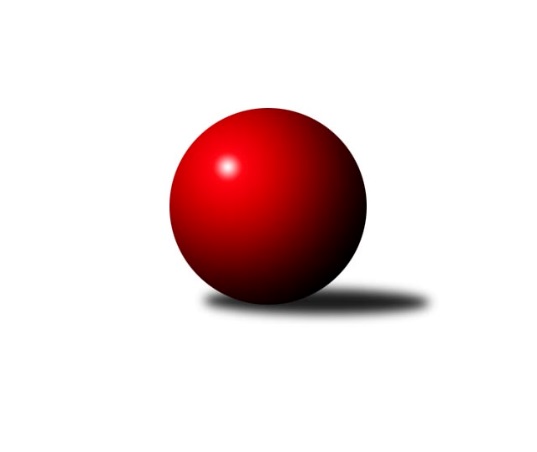 Č.12Ročník 2019/2020	25.5.2024 Jihočeský KP1 2019/2020Statistika 12. kolaTabulka družstev:		družstvo	záp	výh	rem	proh	skore	sety	průměr	body	plné	dorážka	chyby	1.	KK Hilton Sez. Ústí A	12	11	0	1	74.0 : 22.0 	(94.0 : 50.0)	2617	22	1786	831	25.1	2.	TJ Sokol Nové Hrady	12	9	0	3	63.5 : 32.5 	(90.0 : 54.0)	2549	18	1747	802	27.9	3.	TJ Centropen Dačice D	12	8	2	2	62.0 : 34.0 	(91.5 : 52.5)	2609	18	1774	835	32.2	4.	TJ Nová Ves u Českých Budějovic	12	8	0	4	56.5 : 39.5 	(79.5 : 64.5)	2532	16	1754	779	32.5	5.	KK Hilton Sez. Ústí B	12	6	2	4	44.5 : 51.5 	(64.5 : 79.5)	2476	14	1735	741	39.1	6.	TJ Spartak Soběslav	11	5	0	6	45.0 : 43.0 	(71.5 : 60.5)	2469	10	1705	764	37.7	7.	TJ Loko Č. Budějovice B	12	5	0	7	44.0 : 52.0 	(64.5 : 79.5)	2512	10	1746	765	40.8	8.	TJ Dynamo Č. Budějovice A	12	5	0	7	42.5 : 53.5 	(58.0 : 86.0)	2360	10	1644	716	43.8	9.	TJ Kunžak A	12	4	1	7	47.0 : 49.0 	(73.5 : 70.5)	2408	9	1678	730	42.5	10.	TJ Sokol Chotoviny B	12	3	0	9	29.0 : 67.0 	(52.0 : 92.0)	2448	6	1718	731	44.9	11.	TJ Sokol Písek A	11	2	1	8	34.0 : 54.0 	(59.5 : 72.5)	2479	5	1720	759	35.5	12.	KK Český Krumlov A	12	1	2	9	26.0 : 70.0 	(53.5 : 90.5)	2427	4	1689	738	45.3Tabulka doma:		družstvo	záp	výh	rem	proh	skore	sety	průměr	body	maximum	minimum	1.	KK Hilton Sez. Ústí A	7	7	0	0	45.0 : 11.0 	(56.5 : 27.5)	2779	14	2908	2706	2.	TJ Nová Ves u Českých Budějovic	5	5	0	0	30.0 : 10.0 	(40.0 : 20.0)	2572	10	2609	2526	3.	TJ Spartak Soběslav	6	5	0	1	35.0 : 13.0 	(51.5 : 20.5)	2408	10	2508	2336	4.	TJ Centropen Dačice D	7	5	0	2	36.0 : 20.0 	(55.0 : 29.0)	2677	10	2727	2641	5.	TJ Dynamo Č. Budějovice A	7	5	0	2	31.0 : 25.0 	(37.5 : 46.5)	2413	10	2511	2340	6.	TJ Sokol Nové Hrady	8	5	0	3	39.5 : 24.5 	(58.0 : 38.0)	2581	10	2669	2511	7.	TJ Kunžak A	7	4	1	2	36.0 : 20.0 	(51.0 : 33.0)	2523	9	2607	2405	8.	KK Hilton Sez. Ústí B	5	3	1	1	22.5 : 17.5 	(29.5 : 30.5)	2664	7	2771	2536	9.	TJ Loko Č. Budějovice B	6	3	0	3	25.0 : 23.0 	(35.0 : 37.0)	2474	6	2528	2422	10.	TJ Sokol Písek A	7	2	1	4	25.0 : 31.0 	(40.5 : 43.5)	2417	5	2470	2319	11.	KK Český Krumlov A	5	1	1	3	12.0 : 28.0 	(23.0 : 37.0)	2345	3	2408	2271	12.	TJ Sokol Chotoviny B	1	1	0	0	6.0 : 2.0 	(8.5 : 3.5)	2623	2	2623	2623Tabulka venku:		družstvo	záp	výh	rem	proh	skore	sety	průměr	body	maximum	minimum	1.	TJ Sokol Nové Hrady	4	4	0	0	24.0 : 8.0 	(32.0 : 16.0)	2541	8	2684	2432	2.	KK Hilton Sez. Ústí A	5	4	0	1	29.0 : 11.0 	(37.5 : 22.5)	2585	8	2749	2333	3.	TJ Centropen Dačice D	5	3	2	0	26.0 : 14.0 	(36.5 : 23.5)	2595	8	2653	2479	4.	KK Hilton Sez. Ústí B	7	3	1	3	22.0 : 34.0 	(35.0 : 49.0)	2466	7	2578	2297	5.	TJ Nová Ves u Českých Budějovic	7	3	0	4	26.5 : 29.5 	(39.5 : 44.5)	2526	6	2644	2422	6.	TJ Loko Č. Budějovice B	6	2	0	4	19.0 : 29.0 	(29.5 : 42.5)	2518	4	2727	2386	7.	TJ Sokol Chotoviny B	11	2	0	9	23.0 : 65.0 	(43.5 : 88.5)	2431	4	2703	2335	8.	KK Český Krumlov A	7	0	1	6	14.0 : 42.0 	(30.5 : 53.5)	2439	1	2560	2245	9.	TJ Sokol Písek A	4	0	0	4	9.0 : 23.0 	(19.0 : 29.0)	2494	0	2684	2318	10.	TJ Dynamo Č. Budějovice A	5	0	0	5	11.5 : 28.5 	(20.5 : 39.5)	2347	0	2691	1995	11.	TJ Kunžak A	5	0	0	5	11.0 : 29.0 	(22.5 : 37.5)	2385	0	2569	2180	12.	TJ Spartak Soběslav	5	0	0	5	10.0 : 30.0 	(20.0 : 40.0)	2481	0	2628	2289Tabulka podzimní části:		družstvo	záp	výh	rem	proh	skore	sety	průměr	body	doma	venku	1.	KK Hilton Sez. Ústí A	11	10	0	1	68.0 : 20.0 	(87.0 : 45.0)	2615	20 	6 	0 	0 	4 	0 	1	2.	TJ Sokol Nové Hrady	11	8	0	3	57.5 : 30.5 	(82.0 : 50.0)	2550	16 	4 	0 	3 	4 	0 	0	3.	TJ Centropen Dačice D	11	7	2	2	55.0 : 33.0 	(81.5 : 50.5)	2608	16 	4 	0 	2 	3 	2 	0	4.	TJ Nová Ves u Českých Budějovic	11	7	0	4	50.5 : 37.5 	(70.5 : 61.5)	2531	14 	4 	0 	0 	3 	0 	4	5.	KK Hilton Sez. Ústí B	11	6	2	3	43.5 : 44.5 	(62.5 : 69.5)	2461	14 	3 	1 	1 	3 	1 	2	6.	TJ Spartak Soběslav	11	5	0	6	45.0 : 43.0 	(71.5 : 60.5)	2469	10 	5 	0 	1 	0 	0 	5	7.	TJ Loko Č. Budějovice B	11	5	0	6	42.0 : 46.0 	(61.5 : 70.5)	2510	10 	3 	0 	3 	2 	0 	3	8.	TJ Dynamo Č. Budějovice A	11	5	0	6	40.5 : 47.5 	(53.0 : 79.0)	2363	10 	5 	0 	2 	0 	0 	4	9.	TJ Kunžak A	11	4	1	6	45.0 : 43.0 	(69.5 : 62.5)	2396	9 	4 	1 	2 	0 	0 	4	10.	TJ Sokol Písek A	11	2	1	8	34.0 : 54.0 	(59.5 : 72.5)	2479	5 	2 	1 	4 	0 	0 	4	11.	KK Český Krumlov A	11	1	2	8	24.0 : 64.0 	(50.0 : 82.0)	2408	4 	1 	1 	3 	0 	1 	5	12.	TJ Sokol Chotoviny B	11	2	0	9	23.0 : 65.0 	(43.5 : 88.5)	2431	4 	0 	0 	0 	2 	0 	9Tabulka jarní části:		družstvo	záp	výh	rem	proh	skore	sety	průměr	body	doma	venku	1.	TJ Centropen Dačice D	1	1	0	0	7.0 : 1.0 	(10.0 : 2.0)	2714	2 	1 	0 	0 	0 	0 	0 	2.	TJ Nová Ves u Českých Budějovic	1	1	0	0	6.0 : 2.0 	(9.0 : 3.0)	2609	2 	1 	0 	0 	0 	0 	0 	3.	TJ Sokol Chotoviny B	1	1	0	0	6.0 : 2.0 	(8.5 : 3.5)	2623	2 	1 	0 	0 	0 	0 	0 	4.	TJ Sokol Nové Hrady	1	1	0	0	6.0 : 2.0 	(8.0 : 4.0)	2556	2 	1 	0 	0 	0 	0 	0 	5.	KK Hilton Sez. Ústí A	1	1	0	0	6.0 : 2.0 	(7.0 : 5.0)	2850	2 	1 	0 	0 	0 	0 	0 	6.	TJ Sokol Písek A	0	0	0	0	0.0 : 0.0 	(0.0 : 0.0)	0	0 	0 	0 	0 	0 	0 	0 	7.	TJ Spartak Soběslav	0	0	0	0	0.0 : 0.0 	(0.0 : 0.0)	0	0 	0 	0 	0 	0 	0 	0 	8.	TJ Dynamo Č. Budějovice A	1	0	0	1	2.0 : 6.0 	(5.0 : 7.0)	2661	0 	0 	0 	0 	0 	0 	1 	9.	TJ Kunžak A	1	0	0	1	2.0 : 6.0 	(4.0 : 8.0)	2468	0 	0 	0 	0 	0 	0 	1 	10.	KK Český Krumlov A	1	0	0	1	2.0 : 6.0 	(3.5 : 8.5)	2560	0 	0 	0 	0 	0 	0 	1 	11.	TJ Loko Č. Budějovice B	1	0	0	1	2.0 : 6.0 	(3.0 : 9.0)	2521	0 	0 	0 	0 	0 	0 	1 	12.	KK Hilton Sez. Ústí B	1	0	0	1	1.0 : 7.0 	(2.0 : 10.0)	2569	0 	0 	0 	0 	0 	0 	1 Zisk bodů pro družstvo:		jméno hráče	družstvo	body	zápasy	v %	dílčí body	sety	v %	1.	Lukáš Štibich 	TJ Centropen Dačice D 	11	/	12	(92%)	21	/	24	(88%)	2.	Michal Waszniovski 	TJ Centropen Dačice D 	10	/	12	(83%)	19	/	24	(79%)	3.	Milan Bedri 	TJ Sokol Nové Hrady  	10	/	12	(83%)	19	/	24	(79%)	4.	Karel Kunc 	TJ Centropen Dačice D 	10	/	12	(83%)	17.5	/	24	(73%)	5.	Lukáš Brtník 	TJ Kunžak A 	10	/	12	(83%)	17	/	24	(71%)	6.	Jiří Jelínek 	TJ Sokol Nové Hrady  	9.5	/	12	(79%)	17	/	24	(71%)	7.	Pavel Vrbík 	KK Hilton Sez. Ústí A 	9	/	10	(90%)	18	/	20	(90%)	8.	Jan Štefan 	TJ Spartak Soběslav  	9	/	11	(82%)	16.5	/	22	(75%)	9.	Dušan Lanžhotský 	KK Hilton Sez. Ústí A 	9	/	11	(82%)	14.5	/	22	(66%)	10.	Andrea Blažková 	KK Hilton Sez. Ústí A 	8	/	9	(89%)	12	/	18	(67%)	11.	Jitka Korecká 	TJ Sokol Písek A 	8	/	11	(73%)	15	/	22	(68%)	12.	Jiří Pokorný 	TJ Nová Ves u Českých Budějovic  	7.5	/	12	(63%)	12	/	24	(50%)	13.	Martin Vašíček 	TJ Nová Ves u Českých Budějovic  	7	/	9	(78%)	15	/	18	(83%)	14.	Saša Sklenář 	TJ Nová Ves u Českých Budějovic  	7	/	9	(78%)	13	/	18	(72%)	15.	Jan Novák 	KK Hilton Sez. Ústí A 	7	/	9	(78%)	13	/	18	(72%)	16.	Jan Tesař 	TJ Nová Ves u Českých Budějovic  	7	/	9	(78%)	13	/	18	(72%)	17.	Jozef Jakubčík 	KK Hilton Sez. Ústí A 	7	/	9	(78%)	12	/	18	(67%)	18.	Tereza Kříhová 	TJ Sokol Nové Hrady  	7	/	11	(64%)	14	/	22	(64%)	19.	Radka Burianová 	TJ Kunžak A 	7	/	11	(64%)	14	/	22	(64%)	20.	Jindřich Kopic 	TJ Spartak Soběslav  	7	/	11	(64%)	13	/	22	(59%)	21.	Simona Černušková 	KK Hilton Sez. Ústí B 	7	/	11	(64%)	11.5	/	22	(52%)	22.	Jan Kotnauer 	TJ Dynamo Č. Budějovice A 	7	/	11	(64%)	11	/	22	(50%)	23.	Patrik Postl 	TJ Dynamo Č. Budějovice A 	7	/	12	(58%)	15	/	24	(63%)	24.	Václav Klojda ml.	TJ Loko Č. Budějovice B 	7	/	12	(58%)	15	/	24	(63%)	25.	Jiří Konárek 	TJ Sokol Nové Hrady  	7	/	12	(58%)	15	/	24	(63%)	26.	František Ferenčík 	KK Český Krumlov A 	7	/	12	(58%)	12	/	24	(50%)	27.	Radek Hrůza 	TJ Kunžak A 	7	/	12	(58%)	12	/	24	(50%)	28.	Dušan Jelínek 	KK Hilton Sez. Ústí A 	6	/	8	(75%)	10	/	16	(63%)	29.	Radek Beranovský 	TJ Centropen Dačice D 	6	/	9	(67%)	13	/	18	(72%)	30.	Jaroslav Chalaš 	TJ Spartak Soběslav  	6	/	10	(60%)	14	/	20	(70%)	31.	Alena Dudová 	TJ Spartak Soběslav  	6	/	11	(55%)	13	/	22	(59%)	32.	Pavel Makovec 	TJ Sokol Chotoviny B 	6	/	11	(55%)	12	/	22	(55%)	33.	Pavel Jirků 	TJ Kunžak A 	6	/	11	(55%)	12	/	22	(55%)	34.	Lukáš Klojda 	TJ Loko Č. Budějovice B 	6	/	11	(55%)	10.5	/	22	(48%)	35.	Jan Sýkora 	TJ Loko Č. Budějovice B 	6	/	12	(50%)	13	/	24	(54%)	36.	Vladimír Vlček 	TJ Nová Ves u Českých Budějovic  	6	/	12	(50%)	12	/	24	(50%)	37.	Nikola Sobíšková 	TJ Sokol Písek A 	5	/	7	(71%)	8	/	14	(57%)	38.	Tomáš Brückler 	TJ Sokol Písek A 	5	/	9	(56%)	11	/	18	(61%)	39.	Karel Vlášek 	TJ Loko Č. Budějovice B 	5	/	10	(50%)	9	/	20	(45%)	40.	Michal Klimeš 	KK Hilton Sez. Ústí B 	5	/	11	(45%)	12	/	22	(55%)	41.	Ilona Hanáková 	KK Český Krumlov A 	5	/	12	(42%)	12.5	/	24	(52%)	42.	Michal Horák 	TJ Kunžak A 	5	/	12	(42%)	11.5	/	24	(48%)	43.	Michal Kanděra 	TJ Sokol Nové Hrady  	5	/	12	(42%)	10.5	/	24	(44%)	44.	Vít Ondřich 	TJ Dynamo Č. Budějovice A 	5	/	12	(42%)	10	/	24	(42%)	45.	Jiří Douda 	TJ Loko Č. Budějovice B 	5	/	12	(42%)	8	/	24	(33%)	46.	Miloš Mikulaštík 	KK Hilton Sez. Ústí B 	4.5	/	10	(45%)	8.5	/	20	(43%)	47.	Stanislava Hladká 	TJ Sokol Nové Hrady  	4	/	6	(67%)	9.5	/	12	(79%)	48.	Michal Mikuláštík 	KK Hilton Sez. Ústí A 	4	/	8	(50%)	8.5	/	16	(53%)	49.	Petr Čech 	TJ Dynamo Č. Budějovice A 	4	/	8	(50%)	5	/	16	(31%)	50.	Pavel Blažek 	KK Hilton Sez. Ústí B 	4	/	9	(44%)	8.5	/	18	(47%)	51.	Jiří Mára 	KK Hilton Sez. Ústí B 	4	/	9	(44%)	7	/	18	(39%)	52.	Vladislav Papáček 	TJ Sokol Písek A 	4	/	10	(40%)	8.5	/	20	(43%)	53.	Gabriela Kučerová 	TJ Sokol Chotoviny B 	4	/	10	(40%)	7	/	20	(35%)	54.	Libor Doubek 	KK Český Krumlov A 	4	/	11	(36%)	10.5	/	22	(48%)	55.	Ladislav Boháč 	KK Český Krumlov A 	4	/	11	(36%)	8.5	/	22	(39%)	56.	Petr Mariňák 	TJ Dynamo Č. Budějovice A 	3	/	3	(100%)	6	/	6	(100%)	57.	Marie Lukešová 	TJ Sokol Písek A 	3	/	5	(60%)	5	/	10	(50%)	58.	Jiří Svačina 	TJ Sokol Chotoviny B 	3	/	8	(38%)	7	/	16	(44%)	59.	Luboš Přibyl 	TJ Spartak Soběslav  	3	/	8	(38%)	6	/	16	(38%)	60.	Dobroslava Procházková 	TJ Nová Ves u Českých Budějovic  	3	/	8	(38%)	6	/	16	(38%)	61.	Miroslav Dvořák 	KK Hilton Sez. Ústí B 	3	/	9	(33%)	8.5	/	18	(47%)	62.	Jiří Cepák 	TJ Centropen Dačice D 	3	/	9	(33%)	6	/	18	(33%)	63.	Jan Chobotský 	TJ Sokol Chotoviny B 	3	/	9	(33%)	6	/	18	(33%)	64.	Lenka Křemenová 	TJ Sokol Chotoviny B 	3	/	9	(33%)	4	/	18	(22%)	65.	Pavel Jesenič 	TJ Nová Ves u Českých Budějovic  	3	/	10	(30%)	7.5	/	20	(38%)	66.	Vlastimil Šlajs 	TJ Spartak Soběslav  	3	/	11	(27%)	8	/	22	(36%)	67.	Bedřich Vondruš 	TJ Loko Č. Budějovice B 	3	/	12	(25%)	8	/	24	(33%)	68.	Hana Poláčková 	KK Český Krumlov A 	3	/	12	(25%)	5	/	24	(21%)	69.	Jiří Nekola 	TJ Dynamo Č. Budějovice A 	2.5	/	11	(23%)	4	/	22	(18%)	70.	Martina Bendasová 	TJ Sokol Písek A 	2	/	3	(67%)	3	/	6	(50%)	71.	Vojtěch Kříha 	TJ Sokol Nové Hrady  	2	/	3	(67%)	3	/	6	(50%)	72.	Dana Kopečná 	TJ Kunžak A 	2	/	5	(40%)	2	/	10	(20%)	73.	Jana Dvořáková 	KK Hilton Sez. Ústí B 	2	/	6	(33%)	4.5	/	12	(38%)	74.	Miroslav Kraus 	TJ Dynamo Č. Budějovice A 	2	/	6	(33%)	4	/	12	(33%)	75.	Ladislav Bouda 	TJ Centropen Dačice D 	2	/	8	(25%)	7.5	/	16	(47%)	76.	Jan Švarc 	KK Hilton Sez. Ústí A 	2	/	8	(25%)	6	/	16	(38%)	77.	Lenka Křemenová 	TJ Sokol Chotoviny B 	2	/	8	(25%)	6	/	16	(38%)	78.	Josef Bárta 	TJ Centropen Dačice D 	2	/	9	(22%)	7.5	/	18	(42%)	79.	Jakub Vaniš 	KK Hilton Sez. Ústí B 	1	/	1	(100%)	2	/	2	(100%)	80.	Josef Brtník 	TJ Kunžak A 	1	/	1	(100%)	2	/	2	(100%)	81.	Petr Tuček 	TJ Spartak Soběslav  	1	/	1	(100%)	1	/	2	(50%)	82.	Jiří Květoň 	TJ Dynamo Č. Budějovice A 	1	/	2	(50%)	2	/	4	(50%)	83.	Jan Zeman 	TJ Kunžak A 	1	/	2	(50%)	2	/	4	(50%)	84.	Jan Silmbrod 	TJ Sokol Nové Hrady  	1	/	2	(50%)	1	/	4	(25%)	85.	Jan Hess 	TJ Dynamo Č. Budějovice A 	1	/	2	(50%)	1	/	4	(25%)	86.	Alena Makovcová 	TJ Sokol Chotoviny B 	1	/	8	(13%)	6	/	16	(38%)	87.	Iva Svatošová 	TJ Sokol Chotoviny B 	1	/	9	(11%)	4	/	18	(22%)	88.	Martin Kouba 	KK Český Krumlov A 	1	/	10	(10%)	4	/	20	(20%)	89.	Petr Kolařík 	TJ Sokol Písek A 	1	/	11	(9%)	3	/	22	(14%)	90.	Tomáš Vařil 	KK Český Krumlov A 	0	/	1	(0%)	1	/	2	(50%)	91.	Marcela Chramostová 	TJ Kunžak A 	0	/	1	(0%)	1	/	2	(50%)	92.	Adéla Sýkorová 	TJ Loko Č. Budějovice B 	0	/	1	(0%)	1	/	2	(50%)	93.	Martin Jesenič 	TJ Nová Ves u Českých Budějovic  	0	/	1	(0%)	1	/	2	(50%)	94.	Zdeněk Správka 	TJ Kunžak A 	0	/	1	(0%)	0	/	2	(0%)	95.	Ivan Baštář 	TJ Centropen Dačice D 	0	/	1	(0%)	0	/	2	(0%)	96.	Tomáš Polánský 	TJ Loko Č. Budějovice B 	0	/	1	(0%)	0	/	2	(0%)	97.	Libuše Hanzalíková 	TJ Kunžak A 	0	/	1	(0%)	0	/	2	(0%)	98.	Václav Klojda st.	TJ Loko Č. Budějovice B 	0	/	1	(0%)	0	/	2	(0%)	99.	Tomáš Tichý ml. ml.	KK Český Krumlov A 	0	/	1	(0%)	0	/	2	(0%)	100.	Jaroslav Kotnauer 	TJ Dynamo Č. Budějovice A 	0	/	1	(0%)	0	/	2	(0%)	101.	Vít Šebestík 	TJ Dynamo Č. Budějovice A 	0	/	1	(0%)	0	/	2	(0%)	102.	Vladimír Křivan 	TJ Spartak Soběslav  	0	/	1	(0%)	0	/	2	(0%)	103.	Libor Tomášek 	TJ Sokol Nové Hrady  	0	/	2	(0%)	1	/	4	(25%)	104.	Lukáš Chmel 	TJ Dynamo Č. Budějovice A 	0	/	2	(0%)	0	/	4	(0%)	105.	Karla Kolouchová 	KK Český Krumlov A 	0	/	2	(0%)	0	/	4	(0%)	106.	Jana Křivanová 	TJ Spartak Soběslav  	0	/	2	(0%)	0	/	4	(0%)	107.	Alexandra Králová 	TJ Sokol Písek A 	0	/	3	(0%)	2	/	6	(33%)	108.	Drahomíra Nedomová 	TJ Sokol Písek A 	0	/	3	(0%)	2	/	6	(33%)	109.	Petr Zítek 	TJ Sokol Písek A 	0	/	3	(0%)	1	/	6	(17%)	110.	Radek Stránský 	TJ Kunžak A 	0	/	3	(0%)	0	/	6	(0%)	111.	David Štiller 	KK Hilton Sez. Ústí B 	0	/	4	(0%)	2	/	8	(25%)Průměry na kuželnách:		kuželna	průměr	plné	dorážka	chyby	výkon na hráče	1.	Sezimovo Ústí, 1-2	2686	1834	852	32.9	(447.8)	2.	TJ Centropen Dačice, 1-4	2640	1801	839	34.1	(440.2)	3.	TJ Sokol Chotoviny, 1-2	2591	1787	804	37.0	(431.9)	4.	Nové Hrady, 1-4	2558	1760	798	29.4	(426.4)	5.	Nová Ves u Č.B., 1-2	2524	1739	785	31.1	(420.7)	6.	TJ Kunžak, 1-2	2501	1726	774	39.9	(416.9)	7.	TJ Lokomotiva České Budějovice, 1-4	2460	1721	739	44.6	(410.0)	8.	Dynamo Č. Budějovice, 1-4	2412	1692	719	44.5	(402.0)	9.	Český Krumlov, 1-4	2395	1673	722	43.2	(399.3)	10.	TJ Sokol Písek, 1-2	2389	1652	736	33.4	(398.2)	11.	Soběslav, 1-2	2350	1655	694	46.3	(391.7)Nejlepší výkony na kuželnách:Sezimovo Ústí, 1-2KK Hilton Sez. Ústí A	2908	10. kolo	Jan Novák 	KK Hilton Sez. Ústí A	520	12. koloKK Hilton Sez. Ústí A	2850	12. kolo	Pavel Vrbík 	KK Hilton Sez. Ústí A	516	12. koloKK Hilton Sez. Ústí A	2798	5. kolo	Pavel Vrbík 	KK Hilton Sez. Ústí A	508	10. koloKK Hilton Sez. Ústí B	2771	4. kolo	Jozef Jakubčík 	KK Hilton Sez. Ústí A	502	10. koloKK Hilton Sez. Ústí A	2736	11. kolo	Jan Novák 	KK Hilton Sez. Ústí A	501	10. koloKK Hilton Sez. Ústí A	2732	7. kolo	Andrea Blažková 	KK Hilton Sez. Ústí A	490	7. koloTJ Loko Č. Budějovice B	2727	11. kolo	Dušan Lanžhotský 	KK Hilton Sez. Ústí A	489	5. koloKK Hilton Sez. Ústí A	2721	3. kolo	Václav Klojda ml.	TJ Loko Č. Budějovice B	485	11. koloKK Hilton Sez. Ústí B	2710	6. kolo	Pavel Blažek 	KK Hilton Sez. Ústí B	483	7. koloKK Hilton Sez. Ústí A	2706	9. kolo	Pavel Makovec 	TJ Sokol Chotoviny B	482	10. koloTJ Centropen Dačice, 1-4KK Hilton Sez. Ústí A	2749	2. kolo	Lukáš Štibich 	TJ Centropen Dačice D	494	7. koloTJ Centropen Dačice D	2727	2. kolo	Radek Beranovský 	TJ Centropen Dačice D	492	12. koloTJ Centropen Dačice D	2714	12. kolo	Radek Beranovský 	TJ Centropen Dačice D	489	8. koloTJ Centropen Dačice D	2685	8. kolo	Michal Waszniovski 	TJ Centropen Dačice D	482	12. koloTJ Centropen Dačice D	2685	4. kolo	Pavel Vrbík 	KK Hilton Sez. Ústí A	477	2. koloTJ Sokol Nové Hrady 	2684	10. kolo	Dušan Lanžhotský 	KK Hilton Sez. Ústí A	477	2. koloTJ Centropen Dačice D	2647	7. kolo	Jiří Jelínek 	TJ Sokol Nové Hrady 	476	10. koloTJ Centropen Dačice D	2642	6. kolo	Lukáš Štibich 	TJ Centropen Dačice D	476	10. koloTJ Centropen Dačice D	2641	10. kolo	Lukáš Štibich 	TJ Centropen Dačice D	476	6. koloTJ Nová Ves u Českých Budějovic 	2641	4. kolo	Michal Waszniovski 	TJ Centropen Dačice D	474	2. koloTJ Sokol Chotoviny, 1-2TJ Sokol Chotoviny B	2623	12. kolo	Lenka Křemenová 	TJ Sokol Chotoviny B	455	12. koloKK Český Krumlov A	2560	12. kolo	Pavel Makovec 	TJ Sokol Chotoviny B	454	12. kolo		. kolo	Libor Doubek 	KK Český Krumlov A	449	12. kolo		. kolo	Jiří Svačina 	TJ Sokol Chotoviny B	445	12. kolo		. kolo	Gabriela Kučerová 	TJ Sokol Chotoviny B	440	12. kolo		. kolo	Ilona Hanáková 	KK Český Krumlov A	439	12. kolo		. kolo	František Ferenčík 	KK Český Krumlov A	438	12. kolo		. kolo	Lenka Křemenová 	TJ Sokol Chotoviny B	419	12. kolo		. kolo	Hana Poláčková 	KK Český Krumlov A	415	12. kolo		. kolo	Ladislav Boháč 	KK Český Krumlov A	411	12. koloNové Hrady, 1-4KK Hilton Sez. Ústí A	2717	6. kolo	Milan Bedri 	TJ Sokol Nové Hrady 	488	7. koloTJ Sokol Nové Hrady 	2669	7. kolo	Radek Hrůza 	TJ Kunžak A	476	12. koloTJ Sokol Nové Hrady 	2615	9. kolo	Pavel Vrbík 	KK Hilton Sez. Ústí A	469	6. koloTJ Sokol Nové Hrady 	2615	3. kolo	Jozef Jakubčík 	KK Hilton Sez. Ústí A	469	6. koloTJ Sokol Nové Hrady 	2600	6. kolo	Michal Mikuláštík 	KK Hilton Sez. Ústí A	469	6. koloTJ Loko Č. Budějovice B	2588	4. kolo	Milan Bedri 	TJ Sokol Nové Hrady 	467	6. koloKK Hilton Sez. Ústí B	2574	11. kolo	Jiří Konárek 	TJ Sokol Nové Hrady 	466	11. koloTJ Sokol Nové Hrady 	2565	4. kolo	Milan Bedri 	TJ Sokol Nové Hrady 	465	2. koloTJ Sokol Nové Hrady 	2556	12. kolo	Stanislava Hladká 	TJ Sokol Nové Hrady 	464	6. koloTJ Spartak Soběslav 	2533	9. kolo	Nikola Sobíšková 	TJ Sokol Písek A	464	2. koloNová Ves u Č.B., 1-2TJ Nová Ves u Českých Budějovic 	2609	12. kolo	Pavel Makovec 	TJ Sokol Chotoviny B	477	11. koloTJ Nová Ves u Českých Budějovic 	2604	5. kolo	Jiří Pokorný 	TJ Nová Ves u Českých Budějovic 	462	9. koloTJ Nová Ves u Českých Budějovic 	2574	2. kolo	Saša Sklenář 	TJ Nová Ves u Českých Budějovic 	462	2. koloTJ Nová Ves u Českých Budějovic 	2548	9. kolo	Martin Vašíček 	TJ Nová Ves u Českých Budějovic 	461	2. koloTJ Nová Ves u Českých Budějovic 	2526	11. kolo	Saša Sklenář 	TJ Nová Ves u Českých Budějovic 	457	11. koloTJ Loko Č. Budějovice B	2521	12. kolo	Jan Tesař 	TJ Nová Ves u Českých Budějovic 	456	12. koloTJ Dynamo Č. Budějovice A	2497	2. kolo	Jan Tesař 	TJ Nová Ves u Českých Budějovic 	456	5. koloTJ Sokol Chotoviny B	2490	11. kolo	Lukáš Klojda 	TJ Loko Č. Budějovice B	449	12. koloTJ Kunžak A	2444	9. kolo	Vladimír Vlček 	TJ Nová Ves u Českých Budějovic 	447	5. koloKK Český Krumlov A	2430	5. kolo	Saša Sklenář 	TJ Nová Ves u Českých Budějovic 	447	5. koloTJ Kunžak, 1-2TJ Centropen Dačice D	2653	3. kolo	Lukáš Štibich 	TJ Centropen Dačice D	471	3. koloKK Hilton Sez. Ústí A	2621	8. kolo	Michal Horák 	TJ Kunžak A	465	3. koloTJ Kunžak A	2607	3. kolo	Lukáš Brtník 	TJ Kunžak A	463	3. koloTJ Kunžak A	2572	10. kolo	Michal Waszniovski 	TJ Centropen Dačice D	459	3. koloKK Český Krumlov A	2540	10. kolo	Karel Kunc 	TJ Centropen Dačice D	458	3. koloTJ Kunžak A	2535	8. kolo	Ladislav Boháč 	KK Český Krumlov A	457	10. koloTJ Kunžak A	2531	6. kolo	Jan Novák 	KK Hilton Sez. Ústí A	450	8. koloTJ Kunžak A	2510	5. kolo	Michal Horák 	TJ Kunžak A	450	5. koloTJ Kunžak A	2498	4. kolo	Pavel Jirků 	TJ Kunžak A	448	8. koloTJ Sokol Nové Hrady 	2432	1. kolo	Libor Doubek 	KK Český Krumlov A	448	10. koloTJ Lokomotiva České Budějovice, 1-4TJ Centropen Dačice D	2636	9. kolo	Martin Vašíček 	TJ Nová Ves u Českých Budějovic 	464	1. koloTJ Loko Č. Budějovice B	2528	9. kolo	Karel Kunc 	TJ Centropen Dačice D	459	9. koloTJ Loko Č. Budějovice B	2520	7. kolo	Lukáš Štibich 	TJ Centropen Dačice D	455	9. koloTJ Nová Ves u Českých Budějovic 	2504	1. kolo	Lukáš Klojda 	TJ Loko Č. Budějovice B	454	7. koloTJ Sokol Písek A	2484	7. kolo	Miloš Mikulaštík 	KK Hilton Sez. Ústí B	454	5. koloTJ Loko Č. Budějovice B	2480	8. kolo	Václav Klojda ml.	TJ Loko Č. Budějovice B	450	1. koloTJ Loko Č. Budějovice B	2460	1. kolo	Michal Waszniovski 	TJ Centropen Dačice D	450	9. koloTJ Loko Č. Budějovice B	2434	5. kolo	Václav Klojda ml.	TJ Loko Č. Budějovice B	448	9. koloKK Hilton Sez. Ústí B	2431	5. kolo	Karel Vlášek 	TJ Loko Č. Budějovice B	448	9. koloTJ Loko Č. Budějovice B	2422	3. kolo	Jiří Douda 	TJ Loko Č. Budějovice B	442	8. koloDynamo Č. Budějovice, 1-4TJ Sokol Nové Hrady 	2563	5. kolo	Lukáš Štibich 	TJ Centropen Dačice D	465	11. koloTJ Centropen Dačice D	2557	11. kolo	Pavel Makovec 	TJ Sokol Chotoviny B	462	9. koloTJ Dynamo Č. Budějovice A	2511	10. kolo	Jiří Svačina 	TJ Sokol Chotoviny B	456	9. koloTJ Dynamo Č. Budějovice A	2465	9. kolo	Jiří Konárek 	TJ Sokol Nové Hrady 	454	5. koloTJ Dynamo Č. Budějovice A	2420	3. kolo	Petr Mariňák 	TJ Dynamo Č. Budějovice A	454	10. koloTJ Dynamo Č. Budějovice A	2412	5. kolo	Milan Bedri 	TJ Sokol Nové Hrady 	453	5. koloTJ Loko Č. Budějovice B	2409	10. kolo	Petr Čech 	TJ Dynamo Č. Budějovice A	451	10. koloTJ Sokol Chotoviny B	2405	9. kolo	Jan Kotnauer 	TJ Dynamo Č. Budějovice A	448	1. koloTJ Dynamo Č. Budějovice A	2397	11. kolo	Michal Waszniovski 	TJ Centropen Dačice D	447	11. koloTJ Dynamo Č. Budějovice A	2349	7. kolo	Jan Kotnauer 	TJ Dynamo Č. Budějovice A	445	3. koloČeský Krumlov, 1-4KK Hilton Sez. Ústí A	2505	4. kolo	Václav Klojda ml.	TJ Loko Č. Budějovice B	460	2. koloTJ Sokol Nové Hrady 	2485	8. kolo	Dušan Jelínek 	KK Hilton Sez. Ústí A	447	4. koloTJ Loko Č. Budějovice B	2476	2. kolo	Michal Kanděra 	TJ Sokol Nové Hrady 	442	8. koloKK Hilton Sez. Ústí B	2426	9. kolo	Ilona Hanáková 	KK Český Krumlov A	440	9. koloKK Český Krumlov A	2408	9. kolo	Jan Sýkora 	TJ Loko Č. Budějovice B	440	2. koloKK Český Krumlov A	2364	8. kolo	Jiří Konárek 	TJ Sokol Nové Hrady 	428	8. koloKK Český Krumlov A	2347	1. kolo	Libor Doubek 	KK Český Krumlov A	428	8. koloTJ Sokol Chotoviny B	2340	1. kolo	Libor Doubek 	KK Český Krumlov A	427	2. koloKK Český Krumlov A	2335	4. kolo	Jiří Jelínek 	TJ Sokol Nové Hrady 	424	8. koloKK Český Krumlov A	2271	2. kolo	Lukáš Klojda 	TJ Loko Č. Budějovice B	423	2. koloTJ Sokol Písek, 1-2TJ Centropen Dačice D	2479	5. kolo	Tomáš Brückler 	TJ Sokol Písek A	457	1. koloTJ Nová Ves u Českých Budějovic 	2476	10. kolo	Tomáš Brückler 	TJ Sokol Písek A	455	11. koloTJ Sokol Písek A	2470	5. kolo	Jitka Korecká 	TJ Sokol Písek A	451	10. koloTJ Sokol Písek A	2463	10. kolo	Vít Ondřich 	TJ Dynamo Č. Budějovice A	447	8. koloTJ Sokol Chotoviny B	2444	6. kolo	Jana Dvořáková 	KK Hilton Sez. Ústí B	444	3. koloTJ Sokol Písek A	2438	11. kolo	Jitka Korecká 	TJ Sokol Písek A	442	3. koloTJ Sokol Písek A	2425	6. kolo	Ilona Hanáková 	KK Český Krumlov A	441	11. koloKK Český Krumlov A	2415	11. kolo	Tomáš Brückler 	TJ Sokol Písek A	441	10. koloTJ Sokol Písek A	2410	1. kolo	Jitka Korecká 	TJ Sokol Písek A	441	8. koloTJ Sokol Písek A	2397	8. kolo	Michal Waszniovski 	TJ Centropen Dačice D	438	5. koloSoběslav, 1-2TJ Spartak Soběslav 	2508	6. kolo	Alena Dudová 	TJ Spartak Soběslav 	464	6. koloTJ Spartak Soběslav 	2464	4. kolo	Jan Štefan 	TJ Spartak Soběslav 	449	4. koloTJ Nová Ves u Českých Budějovic 	2422	6. kolo	Jan Štefan 	TJ Spartak Soběslav 	448	2. koloTJ Spartak Soběslav 	2402	10. kolo	Alena Dudová 	TJ Spartak Soběslav 	430	7. koloTJ Sokol Chotoviny B	2393	2. kolo	Jan Štefan 	TJ Spartak Soběslav 	429	6. koloTJ Spartak Soběslav 	2372	7. kolo	Jaroslav Chalaš 	TJ Spartak Soběslav 	429	11. koloTJ Spartak Soběslav 	2365	2. kolo	Iva Svatošová 	TJ Sokol Chotoviny B	426	2. koloTJ Spartak Soběslav 	2336	11. kolo	Jiří Pokorný 	TJ Nová Ves u Českých Budějovic 	425	6. koloKK Hilton Sez. Ústí B	2297	10. kolo	Vladimír Vlček 	TJ Nová Ves u Českých Budějovic 	423	6. koloKK Český Krumlov A	2245	7. kolo	Jaroslav Chalaš 	TJ Spartak Soběslav 	418	6. koloČetnost výsledků:	8.0 : 0.0	6x	7.0 : 1.0	9x	6.5 : 1.5	1x	6.0 : 2.0	18x	5.0 : 3.0	11x	4.5 : 3.5	1x	4.0 : 4.0	4x	3.0 : 5.0	7x	2.0 : 6.0	7x	1.0 : 7.0	7x